Достижения воспитанников  в 2013-2014у.г.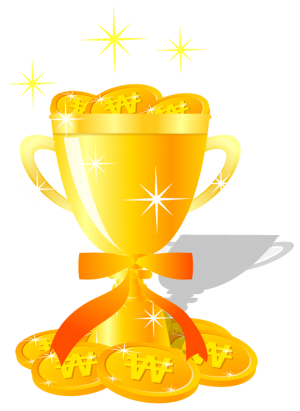 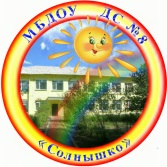 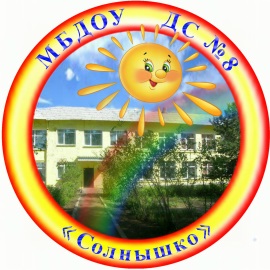 №МероприятияУчастникиколичествоУровеньРезультат1Конкурс «Новогодний переполох»17чел.МуниципальныйIII место,Спец. приз2Конкурс «Варежка – краса»16чел.МуниципальныйСертификаты-15  III место -13Конкурс «Пасхальные зарисовки»34 чел.МуниципальныйДиплом III степени 4Творческий конкурс «До-ми-соль-ка»    12чел.(команда)МуниципальныйI место5«Олимпиада дошколят»8чел.(команда)МуниципальныйСертификат6Учебно-исследовательская конференция «Я и мир вокруг»3 челКраевойСертификаты7Конкурс «Я – исследователь»2 чел.Муниципальный Iместо, III место8Конкурс «Знатоки природы»1челФедеральныйIII  место9Конкурс «Осенние фантазии»1челМеждународныйПобедитель10Конкурс поделок1челМеждународный Сертификат11Конкурс «Осень по земле шагает»1челФедеральныйСвидетельство участника12Конкурс «По следам В.Бианки»1 челКраевойСвидетельство участника13Конкурс знатоков ПДД «Добрая дорога детства»1семья(3 чел)МуниципальныйII место14Легкоатлетическая эстафета в честь праздника Великой Победы8 чел.(команда)МуниципальныйСертификатИтог:108 челМуниципальный-8Краевой-2Федеральный-2Международный-2Всего-14I место-2II место-1III место-4Победитель-1Сертификат-69